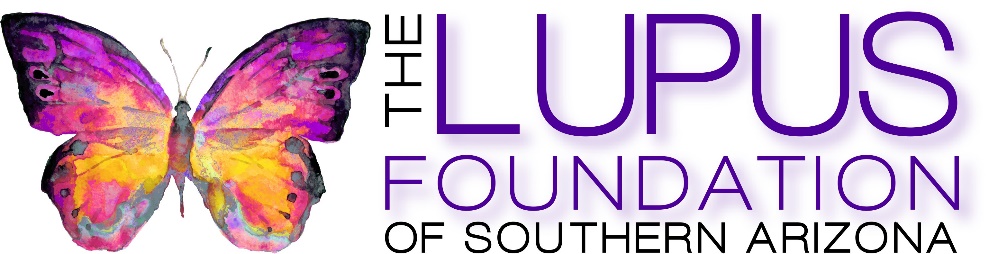 PARTICIPANT RELEASE FORMThe Lupus Foundation of Southern Arizona (LFSA) is pleased to help your children have a summer camp experience.                               acknowledges, understands, accepts full responsibility for the safety and welfare of her children while attending summer camp and releases the Lupus Foundation of Southern Arizona from any liability.The purpose of this assumption of risk statement is to inform you of the inherent risks for any and all activities associated with the summer camp. Accordingly, I                              , releases, discharges and agrees to hold harmless and indemnify The Lupus Foundation of Southern Arizona, Inc.’s staff and board of directors, from any and all claims, actions and causes of action of every kind and nature whatsoever.	_________________has provided proof of Lupus diagnosis.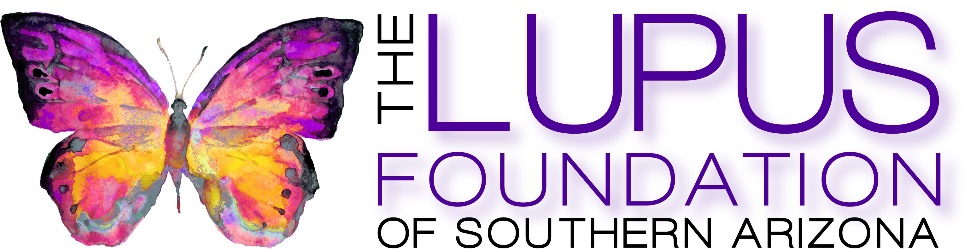          Signature ___________________________                Date___________________                              NAME OF PARENTName_______________________________________________Camp to be attended_____________________Cost per child $______Camp address:Street_______________City______ State AZ  Zip_____Number of children attending_____________________________Names of children attending_______________________________Lupus Foundation of Southern Arizona, Inc. 4602 E. Grant Road, Tucson, AZ 85712, Ph. 520-622-9006, e-mail    info@lupus-az.org